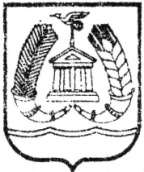 СОВЕТ ДЕПУТАТОВГАТЧИНСКОГО МУНИЦИПАЛЬНОГО РАЙОНАЛЕНИНГРАДСКОЙ  ОБЛАСТИТРЕТИЙ СОЗЫВР Е Ш Е Н И Еот 26 мая 2017 года                                                               №  235Об утверждении Порядка ведения перечня видов муниципального контроля и органов местного самоуправления, уполномоченных на их осуществление, на территории Гатчинского муниципального районаВ соответствии со ст. 6 Федерального закона от 26.12.2008 № 294-ФЗ «О защите прав юридических лиц и индивидуальных предпринимателей при осуществлении государственного контроля (надзора) и муниципального контроля», руководствуясь Федеральным законом от 06.10.2003 № 131-ФЗ «Об общих принципах организации местного самоуправления в Российской Федерации», руководствуясь Уставом Гатчинского муниципального района, на основании предложения Гатчинского городского прокурора от 31.03.2017, совет депутатов Гатчинского муниципального районаР Е Ш И Л:Определить администрацию Гатчинского муниципального района уполномоченным органом местного самоуправления по ведению перечня видов муниципального контроля на территории Гатчинского муниципального района.Утвердить Порядок ведения перечня видов муниципального контроля и органов местного самоуправления, уполномоченных на их осуществление, на территории Гатчинского муниципального района согласно приложению к настоящему решению.Настоящее решение вступает в силу с даты его официального опубликования и подлежит размещению на официальном сайте Гатчинского муниципального района. ГлаваГатчинского муниципального района                                                 А.И. ИльинПриложение  Утвержденорешением совета депутатовГатчинского муниципального района от 26 мая 2017 года № 235Порядок ведения перечня видов муниципального контроляи органов местного самоуправления, уполномоченных на их осуществление на территории Гатчинского муниципального района1. Настоящий порядок ведения перечня видов муниципального контроля и органов местного самоуправления, уполномоченных на их осуществление на территории Гатчинского муниципального района (далее – Порядок), разработан в целях обеспечения соблюдения прав юридических лиц и индивидуальных предпринимателей при осуществлении муниципального контроля на территории Гатчинского муниципального района, обеспечения доступности и прозрачности сведений об осуществлении видов муниципального контроля должностными лицами, уполномоченными на их осуществление на территории Гатчинского муниципального района. 2. Формирование и ведение перечня видов муниципального контроля и органов местного самоуправления, уполномоченных на их осуществление на территории Гатчинского муниципального района (далее – Перечень), осуществляется администрацией Гатчинского муниципального района в соответствии с приложением к настоящему Порядку.3. Перечень видов муниципального контроля и органов местного самоуправления, уполномоченных на их осуществление, включает в себя следующие сведения:1) о наименованиях видов муниципального контроля, осуществляемого органами местного самоуправления Гатчинского муниципального района;2) о нормативных правовых актах, регламентирующих осуществление вида муниципального контроля;3) наименование органа местного самоуправления, уполномоченного на осуществление соответствующего вида муниципального контроля на территории Гатчинского муниципального района (с указанием структурного подразделения органа местного самоуправления, наделенного соответствующими полномочиями).4. Перечень утверждается постановлением администрации Гатчинского муниципального района.5.    Предложения по актуализации Перечня могут быть направлены на:- включение в Перечень новых видов муниципального контроля и органов местного самоуправления Гатчинского муниципального района,  должностных лицах, уполномоченных на их осуществление;- исключение из Перечня внесенных ранее видов муниципального контроля и органов местного самоуправления Гатчинского муниципального района, должностных лицах, уполномоченных на их осуществление;- корректировку (изменение, дополнение, удаление) информации, включенной в Перечень, в том числе в части наименования видов муниципального контроля, информации об органах местного самоуправления Гатчинского муниципального района, должностных лицах, уполномоченных на их осуществление, и иной включенной в Перечень информации.6. В случае принятия правовых актов, требующих внесения изменений в Перечень, предложения по актуализации Перечня направляются должностными лицами,  осуществляющими муниципальный контроль, в уполномоченный орган местного самоуправления по ведению Перечня (далее – уполномоченный орган) в срок не более 10 рабочих дней со дня вступления в силу таких нормативных правовых актов.7. Предложения по актуализации Перечня видов контроля должны содержать в себе нормативные правовые обоснования предлагаемых изменений со ссылками на конкретные положения нормативных правовых актов.8. Ответственность за своевременность, полноту и достоверность направления в уполномоченный орган предложений по актуализации перечня несут должностные лица, осуществляющие муниципальный контроль.9. Уполномоченный орган в срок не более 30 дней рассматривает предоставленные предложения по актуализации Перечня и осуществляет соответствующую корректировку Перечня.10. Перечень подлежит размещению на официальной сайте Гатчинского муниципального район в сети «Интернет».Приложениек Порядку ведения перечня видов муниципального контроля и органов местного самоуправления, уполномоченных на их осуществление на  территории Гатчинского муниципального районаПереченьвидов муниципального контроля и органов местного самоуправления, уполномоченных на их осуществление, на территории Гатчинского муниципального района№ п/пВид муниципального контроля, осуществляемого органом местного самоуправленияРеквизиты нормативного правового акта, регламентирующие осуществление вида муниципального контроляОрганы местного самоуправления  Гатчинского муниципального района, уполномоченные  на осуществление соответствующих видов муниципального контроля на территории муниципального образования Гатчинский муниципальный район (с указанием структурного подразделения органа местного самоуправления, наделенного соответствующими полномочиями) 123